Об утверждении Плана Управления федеральной службы по надзору в сфере  связи, информационных технологий и массовых коммуникаций по Республике Бурятия по противодействию коррупции на 2018-2022 годыВ целях реализации Указа Президента Российской Федерации от 29.06.2018г.  №378 «О Национальном плане противодействия коррупции на 2018-2020 годы», на основании Приказа Роскомнадзора от 27.07.2018г. № 110 «Об утверждении Плана Федеральной службы по надзору в сфере связи, информационных технологий и массовых коммуникаций по противодействию коррупции на 2018-2020 годы», п р и к а з ы в а ю:Утвердить прилагаемый План Управления Федеральной службы по надзору в сфере связи, информационных технологий и массовых коммуникаций по Республике Бурятия по противодействию коррупции на 2018 – 2020 годы.Начальникам отделов Управления принять меры к безусловному выполнению мероприятий Плана. Контроль за исполнением настоящего приказа оставляю за собой. Врио руководителя  		А.С. Маркаков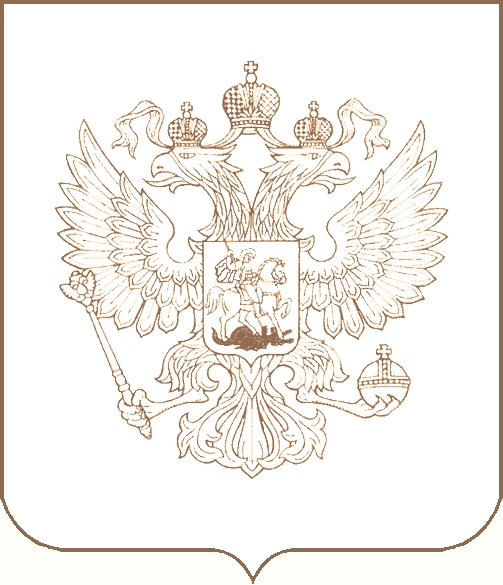 РОСКОМНАДЗОРУПРАВЛЕНИЕ ФЕДЕРАЛЬНОЙ СЛУЖБЫ ПО НАДЗОРУ В СФЕРЕ СВЯЗИ, ИНФОРМАЦИОННЫХ ТЕХНОЛОГИЙ И МАССОВЫХ КОММУНИКАЦИЙПО РЕСПУБЛИКЕ БУРЯТИЯП Р И К А З      10.08.2018                                                                                                    №  154г. Улан-Удэ